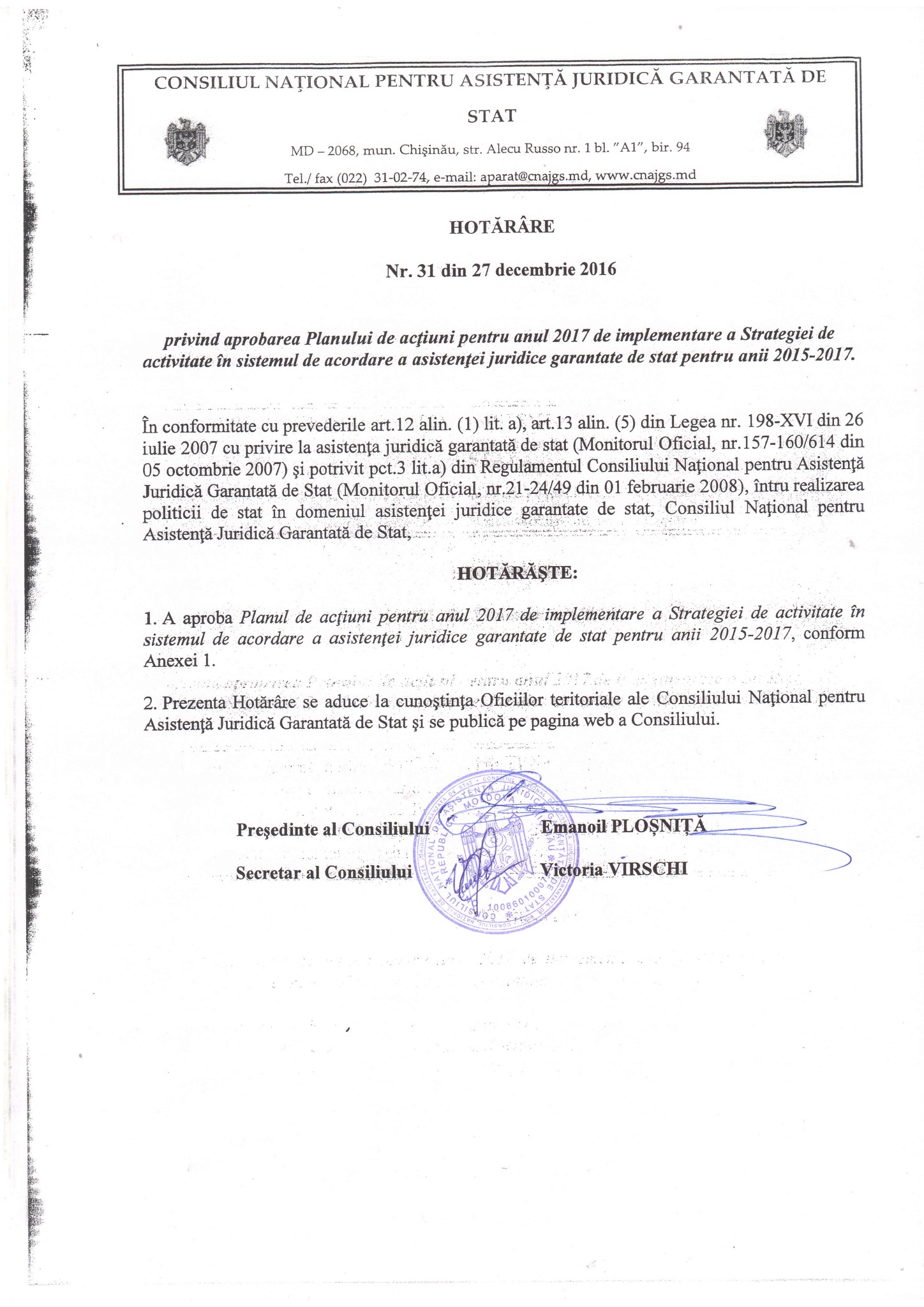 Anexa nr.1 la Hotărârea CNAJGS nr. 31din 27 decembrie 2016PLANUL DE ACȚIUNI pentru anul 2017 de implementare a STRATEGIEI DE ACTIVITATE ÎN SISTEMUL DE ACORDARE A ASISTENȚEI JURIDICE GARANTATE DE STAT PENTRU ANII 2015-2017 NrObiectivAcțiuneaTermenii de realizareResponsabiliParteneri și Donatori Sursa acțiuniiIndicatori de rezultat1Consolidarea capacității CNAJGS și a Oficiilor teritoriale ale CNAJGS de organizare și administrare a sistemului de acordare a asistenței juridice garantate de statAnaliza rapoartelor trimestriale de activitate a Oficiilor teritoriale și a datelor statistice colectateTrimestrialAA, OT ale CNAJGS, Membrii CNAJGSN/AStrategia CNAJGS 2015-20171. Situația curentă de activitate a oficiilor teritoriale prezentată trimestrial în ședințele CNAJGS.2. Date statistice compilate trimestrial și plasate pe pagina web.2Consolidarea capacității CNAJGS și a Oficiilor teritoriale ale CNAJGS de organizare și administrare a sistemului de acordare a asistenței juridice garantate de statMonitorizarea activității Oficiilor teritoriale ale CNAJGSTrimestrialAA al CNAJGS, Membrii CNAJGSN/AStrategia CNAJGS 2015-2017 1. 16 vizite de monitorizare realizate.2. 16 acte de monitorizare şi evaluare întocmite.3Consolidarea capacității CNAJGS și a Oficiilor teritoriale ale CNAJGS de organizare și administrare a sistemului de acordare a asistenței juridice garantate de statOptimizarea performanței sistemului de evidență automatizată a datelor statisticePermanentOT ale CNAJGS, AA al CNAJGSUNICEFStrategia CNAJGS 2015-2017 1. Generarea automatizată a datelor statistice pe pagina web.2. Tipuri de operațiuni noi procesate.3. Deficiențele tehnice înlăturate.4Consolidarea capacității CNAJGS și a Oficiilor teritoriale ale CNAJGS de organizare și administrare a sistemului de acordare a asistenței juridice garantate de statElaborarea și lansarea programului de evidență electronică a serviciilor de asistență juridică primară acordată Trimestrul IVAA al CNAJGSAO care acordă AJPN/AStrategia CNAJGS 2015-2017 1. Conceptul și caietul de sarcini elaborat.2. Sistemul informatic inclusiv partea grafică și software elaborate.3. Ghidul de utilizator, materialele pentru instruirea utilizatorilor elaborate și nr. de utilizatori instruiți.5Consolidarea capacității CNAJGS și a Oficiilor teritoriale ale CNAJGS de organizare și administrare a sistemului de acordare a asistenței juridice garantate de statElaborarea propunerilor de buget şi estimărilor pentru sistemul de acordare a asistenţei juridice garantate de stat pentru aul 2018PermanentAA, OT ale CNAJGS, Membrii CNAJGSMJ, MFLegea cu privire la asistența juridică garantată de statMetodologia de planificare a cheltuielilor pentru serviciile de AJGS1. Costuri estimate.2. Estimări incluse în CBTM 2017-2019.6Consolidarea capacității CNAJGS și a Oficiilor teritoriale ale CNAJGS de organizare și administrare a sistemului de acordare a asistenței juridice garantate de statIdentificarea unor surse adiţionale pentru asistenţa juridică garantată de statPermanentAA, OT ale CNAJGS, Membrii CNAJGSPartenerii de dezvoltareStrategia CNAJGS 2015-20171. Necesități şi proiecte prezentate partenerilor de dezvoltare.7Consolidarea capacității CNAJGS și a Oficiilor teritoriale ale CNAJGS de organizare și administrare a sistemului de acordare a asistenței juridice garantate de statElaborarea, aprobarea şi prezentarea raportului de activitate în sistemul de acordare a asistenței juridice garantate de stat pentru anul 2016Trimestrul IAA, OT ale CNAJGS,Membrii CNAJGSPartenerii de dezvoltareLegea cu privire la asistenţa juridică garantată de stat1. Raportul anual de activitate elaborat, aprobat de CNAJGS. 2. Expediat instituțiilor interesate.3. Plasat pe pagina web a CNAJGS.8Consolidarea capacității CNAJGS și a Oficiilor teritoriale ale CNAJGS de organizare și administrare a sistemului de acordare a asistenței juridice garantate de statElaborarea Strategiei de activitate în sistemul de acordare a asistenţei juridice garantate de stat pentru anii 2017-2020Trimestrul IV AA, OT ale CNAJGS,Membrii CNAJGSPartenerii de dezvoltareStrategia CNAJGS 2015-20171. Strategia de activitate în sistemul de asistență juridică garantată de stat pentru anul elaborată, aprobată și plasată pe pagina CNAJGS.9Elaborarea planului de activitate de implementare a Strategiei CNAJGS pentru anul 2018Trimestrul IV AA, OT ale CNAJGS,Membrii CNAJGSPartenerii de dezvoltareStrategia CNAJGS 2018-20201. Planul de activitate de implementare a Strategiei CNAJGS pentru anul 2018 elaborat, aprobat și plasat pe pagina CNAJGS.10Revizuirea cadrului normativ ce vizează domeniul asistenței juridice garantate de stat și promovarea modificărilor. Permanent AA, OT ale CNAJGS,Membrii CNAJGSMJ,Parlament,Guvern.Strategia CNAJGS 2015-20171. Regulamente ale CNAJGS modificate. 2. Propuneri de modificare a legislației înaintate instituțiilor responsabile.11Înregistrarea în calitate de operator de date cu caracter personal a OT-ale şi AA al CNAJGS.Trimestrul IAA, OT ale CNAJGS,Membrii CNAJGSUNICEFLegea cu privire la asistenţa juridică garantată de stat1. OT ale CNAJGS şi AA înregistrate în calitate de operatori de date cu caracter personal.12Implementarea mecanismului de acces la bazele de date pentru verificarea capacității de plată a solicitanților de asistență juridică garantată de statPermanent AA al CNAJGS;Grupul de lucru creat de MJMJ, CNAS, CNAM,Î.S. Registru, Inspect. FiscalStrategia CNAJGS 2015-20171. După caz, acorduri de colaborare încheiate.2. Acces la bazele de date asigurat.13Implementarea mecanismului de recuperare a cheltuielilor pentru asistența juridică garantată de stat PermanentAA al CNAJGS;Grupul de lucru creat de MJMJStrategia CNAJGS 2015-20171. Mecanism aplicat.14Suplinirea statelor de personal în cadrul AA al CNAJGS și OT ale CNAJGS.PermanentAA al CNAJGS, OT ale CNAJGSMembrii CNAJGSMJ, MFStrategia CNAJGS 2015-20171. Schemele deÎncadrare revizuite2. După caz, suplinirea statelor de personal.15Diversificarea spectrului de servicii de asistență juridică garantată de statConsolidarea şi dezvoltarea rețelei de parajurişti în localitățile rurale şi urbanePermanentAA, OT ale CNAJGS,Membrii CNAJGSMJ,MMPSF,FSMStrategia CNAJGS 2015-2017,SRSJ 2011-20161. Nr. de parajurişti contractați de către OT ale CNAJGS pentru acordarea serviciilor de AJP în localități rurale și urbane.2. Nr. de beneficiari de asistență juridică primară.3. Dotarea tehnică a parajuriştilor.16Diversificarea spectrului de servicii de asistență juridică garantată de statCrearea unei platforme online de asistență juridică garantată de statTrimestrul IVAA, OT ale CNAJGS,Membrii CNAJGSPartenerii de dezvoltareStrategia CNAJGS 2015-20171. Platformă online de asistenţă juridică garantată de stat elaborată, testată şifuncțională.16Diversificarea spectrului de servicii de asistență juridică garantată de statCrearea mecanismului de acordare a asistenţei juridice primare de către asociaţiile obşteştiTrimestrulIVOT ale CNAJGSAA alCNAJGS, Membrii CNAJGS,N/AStrategia CNAJGS 2015-2017Hotărârea CNAJGS nr. 19 din 19.09.2014 cu privire la aprobarea mecanismului de colaborare a OT ale CNAJGS cu AO.SRSJ 2011-20161. Mecanism de acordare a asistenţei juridice primare de către asociaţiileobşteşti creat şi implementat.17Diversificarea spectrului de servicii de asistență juridică garantată de statEfectuarea unui studiu privind necesitatea unor noi metode de asistență juridică primară Trimestrul IVAA alCNAJGS, Membrii CNAJGSN/AStrategia CNAJGS 2015-2017SRSJ 2011-20161. Expert/experţi angajaţi;2. Studiu efectuat și recomandări formulate.18Diversificarea spectrului de servicii de asistență juridică garantată de statImplementarea noilor metode de  asistență juridică primară prin proiecte-pilotPermanentAA alCNAJGS,OT ale CNAJGS, CNAJGSPartenerii de dezvoltare Strategia CNAJGS 2015-2017 1. Proiect - pilot de acordare a AJ primare implementate.19Diversificarea spectrului de servicii de asistență juridică garantată de statElaborarea criteriilor (standardelor) de stabilire a complexităţii cauzelor contravenţionale, civile, penale sau de contencios administrativ, din punctul de vedere al dreptului material sau al celui procesual, pentru care se oferă asistenţă juridică calificată garantată  de stat persoanelor care nu dispun de mijloace pentru plata acestor serviciiTrimestrul IIIGrupul de lucru,Membrii CNAJGS,UA,MJN/ASRSJ 2011-20161. Experţi angajaţi.2. Studiul efectuat. 3. Criterii elaborate şi aprobate.20Diversificarea spectrului de servicii de asistență juridică garantată de statElaborarea mecanismului de acordare a asistenţei juridice parţial gratuiteTrimestrul IVAA alCNAJGS, Membrii CNAJGS,MJN/AStrategia CNAJGS 2015-20171. Studiu efectuat.2. Mecanism de acordare a asistenţei juridice parţial gratuite elaborat.21Îmbunătățirea calității serviciilor de asistență juridică garantată de statMonitorizarea calității serviciilor de asistență juridică calificată garantată de stat PermanentOT ale CNAJGS,Comisia de monitorizare,UAUNICEFRegulamentul privind monitorizarea calității asistenței juridice calificate garantate de stat acordată de către avocați1. Monitorizarea internă a calității AJ calificate realizată.2. Monitorizarea externă a calității AJ calificate realizată.3. Nr. de avocați monitorizați.22Îmbunătățirea calității serviciilor de asistență juridică garantată de statMonitorizarea calității serviciilor de asistență  juridică primară garantată de stat acordată de parajuriști TrimestrialOT, AA al CNAJGSPartenerii de dezvoltareLegea cu privire la asistența juridică garantată de stat1. Vizite trimestriale de monitorizare și evaluare semestriale efectuate.2. Recomandări formulate.23Îmbunătățirea calității serviciilor de asistență juridică garantată de statElaborarea mecanismului de monitorizare a asistenței juridice primare acordate de asociațiile obșteștiTrimestrul IIIAA al CNAJGSN/ASRSJ 2011-20161.Experți selectați.2. Mecanism de monitorizare elaborat aprobat. 24Îmbunătățirea calității serviciilor de asistență juridică garantată de statMonitorizarea asistenței juridice primare acordate de asociațiile obșteștiTrimestrul IVAA, OT ale CNAJGS , MJN/ASRSJ 2011-20161. Monitorizare desfășurată.2. Raport de monitorizare întocmit și difuzat.25Îmbunătățirea calității serviciilor de asistență juridică garantată de statSusţinerea Uniunii Avocaţilor în procesul de monitorizare a respectării  standardelor profesionale de activitate de către avocațiPermanentOT ale CNAJGSUA,Strategia CNAJGS 2015-20171. Nr. de acțiuni comune desfășurate.26Îmbunătățirea calității serviciilor de asistență juridică garantată de statConsolidarea birourilor de avocaţi publici în localităţile de reşedinţă a Oficiilor teritoriale ale CNAJGS PermanentAA al CNAJGS,Membrii CNAJGS,Comisia de selectare a avocaților publici,Avocații publiciN/AStrategia CNAJGS 2015-20171. 18 avocați publici care activează.2. Avocații publici dotați cu tehnică şi rechizite de birou necesare activității.27Îmbunătățirea calității serviciilor de asistență juridică garantată de statActualizarea listelor avocaților, inclusiv a celor specializați în cauzele cu implicarea copiilorIunie, Decembrie AA al CNAJGS,OT ale CNAJGS,MembriiCNAJGSPartenerii de dezvoltareLegea cu privire la asistența juridică garantată de stat1. Liste actualizate şi publicate.28Îmbunătățirea calității serviciilor de asistență juridică garantată de statAnaliza notelor informative privind deficiențele în sistemul de justiție a Republicii Moldova ce au tangență cu dreptul la apărareTrimestrial Avocații publici,OT ale CNAJGS, AAPartenerii de dezvoltareStrategia CNAJGS 2015-20171. Deficiențele în sistemul de justiție a Republicii Moldova identificate și prezentate CNAJGS.29Îmbunătățirea calității serviciilor de asistență juridică garantată de statExpedierea notelor informative partenerilor CNAJGS şi ai Oficiilor teritoriale referitor la situația actuală în sistemul de acordare a asistenței juridice garantate de statTrimestrul I AA al CNAJGSPartenerii de dezvoltareStrategia CNAJGS 2015-20171. Nr de note informative conținând sinteza de activitate expediate partenerilor CNAJGS și ai Oficiilor teritoriale.30Îmbunătățirea calității serviciilor de asistență juridică garantată de statEfectuarea vizitelor în teritoriu și realizarea întrunirilor cu partenerii CNAJGS și ai Oficiilor teritoriale, realizarea întâlnirilor tematice cu UA dedicate asigurării calității asistenței juridice garantate de statPermanentCoordonatorii OT ale CNAJGS,AA al CNAJGS, Membrii CNAJGSUAStrategia CNAJGS 2015-20171. Vizite , întruniri efectuate.31Îmbunătățirea calității serviciilor de asistență juridică garantată de statInstruirea şi asistenta metodică continuă a persoanelor autorizate să acorde asistență juridică garantată de stat PermanentAA al CNAJGS,Membrii CNAJGSINJUAStrategia CNAJGS 2015-20171. Nr. de persoane instruite.2. Tematica cursurilor de instruire. 32Îmbunătățirea calității serviciilor de asistență juridică garantată de statInstruirea personalului aparatului administrativ şi al oficiilor teritoriale ale CNAJGS       PermanentAA, OT ale CNAJGSMembrii CNAJGSPartenerii de dezvoltareStrategia CNAJGS 2015-20171. Nr. de persoane instruite.
2. Tematica instruirilor.33Îmbunătățirea calității serviciilor de asistență juridică garantată de statElaborarea ghidurilor metodologice pentru avocații specializați în asistența juridică garantată de stat în cauzele care implică copiiTrimestrul IV AA al CNAJGSUASRSJ 2011-2016Planul de acțiuni al Guvernului pentru anii 2015-2016Planul național de acțiuni pentru implementareaAcordului de Asociere Republica Moldova – Uniunea Europeană pentru anii 2014-20161. Ghid metodologic elaborat și publicat la tema „Respectarea și apărarea intereselor copiilor în cauzele non penale”34Îmbunătățirea calității serviciilor de asistență juridică garantată de statElaborarea ghidurilor metodologice pentru  avocații specializați să acorde asistență juridică garantată de stat persoanelor victime ale infracțiunilorTrimestrul IVAA al CNAJGSUALista acțiunilor prioritare pentru asistență externă în anul 2016 prevăzute în SRSJ 2011-2016, de care este responsabil CNAJGS1. Ghid elaborat şi publicat.35Îmbunătățirea calității serviciilor de asistență juridică garantată de statElaborarea ghidurilor metodologice pentru  avocații specializați să acorde asistență juridică garantată de stat solicitanților de azil, refugiaților, beneficiarilor de protecție umanitară, apatrizilor și solicitanților de apatridTrimestrul IVAA al CNAJGSUNHCR, CDALista acțiunilor prioritare pentru asistență externă în anul 2016 prevăzute în SRSJ 2011-2016, de care este responsabil CNAJGS 1. Ghid elaborat şi publicat36Elaborarea standardelor de calitate ale activității avocaților care acordă asistență juridică pe cauze non-penale, inclusiv cu implicarea copiilorTrimestrul IAA al CNAJGS,Membrii CNAJGSUNICEFStrategia CNAJGS 2015-20171. Standarde de calitate elaborate și aprobate.37Asigurarea transparenței de funcționare a sistemului de acordare a asistenței juridice garantate de stat și a accesului de informație cu caracter juridic și consolidarea parteneriatelorPlasarea informației relevante pe pagina web a CNAJGSPermanentAA al CNAJGSPartenerii de dezvoltareStrategia CNAJGS 2015-20171. Pagina web a CNAJGS actualizată cu informații relevante activității sistemului.38Asigurarea transparenței de funcționare a sistemului de acordare a asistenței juridice garantate de stat și a accesului de informație cu caracter juridic și consolidarea parteneriatelorDesfășurarea campaniilor de informare a publicului cu privire la asistența juridică  garantată de statPermanentOT ale CNAJGS,AA al CNAJGSPartenerii de dezvoltareStrategia CNAJGS 2015-20171. Pliante elaborate și distribuite.2. Difuzarea spot-urilor publicitare la TV.39Elaborarea unui spot publicitar destinat serviciilor de asistență juridică garantată de statTrimestrul IIIAA al CNAJGSUNICEFStrategia CNAJGS 2015-20171. Spot publicitar elaborat și difuzat.